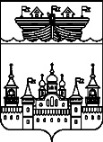 ЗЕМСКОЕ СОБРАНИЕ ВОСКРЕСЕНСКОГО МУНИЦИПАЛЬНОГО РАЙОНА НИЖЕГОРОДСКОЙ ОБЛАСТИРЕШЕНИЕ24 сентября 2019 года	№93Об утверждении схемы размещения рекламных конструкций на территории Воскресенского муниципального района Нижегородской областиВ соответствии с Федеральным законом РФ от 6 октября 2003 года № 131 – ФЗ «Об общих принципах организации местного самоуправления в Российской Федерации», Градостроительным кодексом РФ, Уставом Воскресенского муниципального района, в целях эффективной реализации Федерального закона от 13 июня 2006 года N 38-ФЗ «О рекламе» на территории Воскресенского муниципального района,Земское собрание района решило:1. Утвердить схему размещения рекламных конструкций на территории Воскресенского муниципального района Нижегородской области согласно приложению.2. Разместить настоящее решение на официальном сайте администрации Воскресенского муниципального района в информационно-телекоммуникационной сети «Интернет».3. Контроль за выполнением данного решения возложить на постоянную комиссию Земского собрания района по экологии, аграрной политике, земельным отношениям и природным ресурсам, промышленности, транспорту, строительству, связи, жилищно-коммунальному хозяйству (ОльневВ.Н.).Председатель Земского собрания района			_________________		С.И.ДоронинПриложение к решению Земского собрания Воскресенского муниципального района Нижегородской области от 24.09.2019 № 93СХЕМА РАЗМЕЩЕНИЯ РЕКЛАМНЫХ КОНСТРУКЦИЙ НА ТЕРРИТОРИИ ВОСКРЕСЕНСКОГО МУНИЦИПАЛЬНОГО РАЙОНА НИЖЕГОРОДСКОЙ ОБЛАСТИ(смотреть в файле «Приложение к реш. от 24.09.2019 № 93.pdf»)